 «13» января 2023 года				                        	    № 02-р.Об Об утверждения плана мероприятий по противодействию коррупции на 2023-2025ггВо исполнение Федерального закона от 25.12.2008г. № 273-ФЗ «О противодействии коррупции», закона Белгородской области от 07.05.2010 г. № 338 «О противодействии коррупции в Белгородской области»:1. Утвердить план мероприятий по противодействию коррупции в Контрольно-счетной комиссии Красненского района на 2023-2025 годы (план прилагается).2. Настоящее распоряжение вступает в силу с момента его подписания.3. Разместить настоящее распоряжение на официальном сайте администрации муниципального района «Красненский район» по адресу: https://krasnenskijkrasnenskij-r31.gosweb.gosuslugi.ru/ofitsialno/organy-vlasti/kontrolno-schetnaya-komissiya/.5. Контроль за исполнением распоряжения возложить на Дешину О.М.  председателя контрольно-счетной комиссии Красненского района.              Председатель  контрольно-счетной комиссии        Красненского района                                                                              О. ДешинаУТВЕРЖДЕНРаспоряжением Контрольно-счетной комиссии от 13 января 2023 г №02-рПЛАНмероприятий по противодействию коррупции в Контрольно- счетной комиссии Красненского района на 2023-2025 годыКОНТРОЛЬНО-СЧЕТНАЯ КОМИССИЯ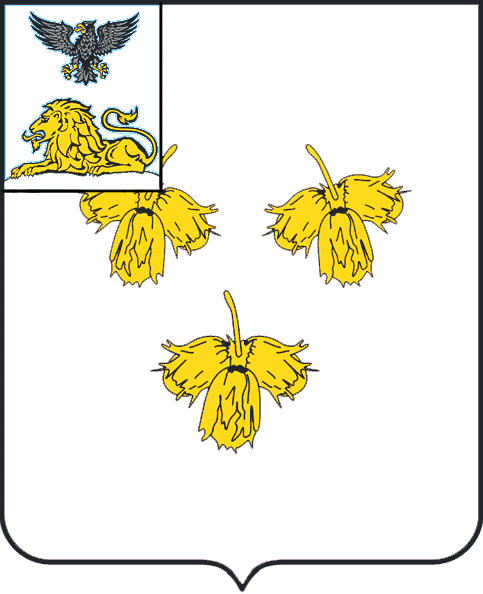 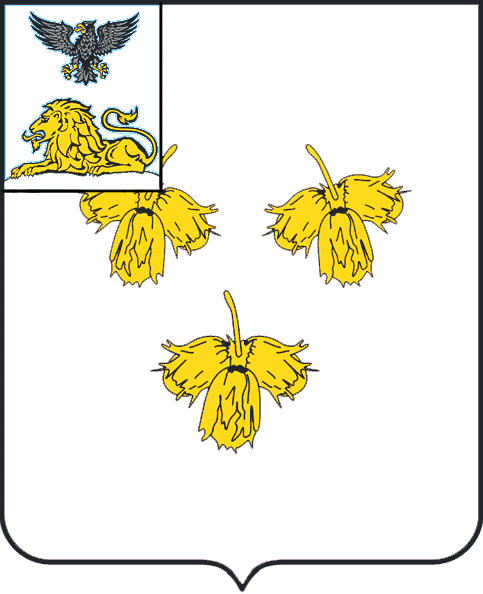 КОНТРОЛЬНО-СЧЕТНАЯ КОМИССИЯ МУНИЦИПАЛЬНОГО РАЙОНА  МУНИЦИПАЛЬНОГО РАЙОНА «КРАСНЕНСКИЙ РАЙОН»«КРАСНЕНСКИЙ РАЙОН»РАСПОРЯЖЕНИЕ№п/пМероприятияСрок исполненияИсполнители1.Мониторинг законодательства в сфере противодействия коррупции.Изучение и анализ правовых актов Контрольно-счетной комиссии Красненского района (далее - КСК) в сфере противодействия коррупциипостоянноПредседатель КСК Красненского района,Инспектор КСК Красненского района2.Представление сведений о доходах, расходах, об имуществе и обязательствах имущественного характера муниципальных служащих КСК и членов их семей для размещения на официальном сайте органов местного самоуправления Красненского района Белгородской области.в установленные срокиПредседатель КСК Красненского района,Инспектор КСК Красненского района3.Размещение сведений о доходах, расходах, об имуществе и обязательствах имущественного характера лиц, замещающих муниципальные должности в КСП, и членов их семей на официальном сайте органов местного самоуправления Красненского района Белгородской области и предоставление этих сведений средствам массовой информации для опубликованияпо мере поступления от органаБелгородской области по профилактике коррупционных и иных правонарушенийПредседатель КСК
Красненского района4.Регистрация и организация проверки уведомлений о фактах обращения в целях склонения муниципального служащего КСК к совершению коррупционных правонарушенийв случае поступления уведомленияИнспектор КСК Красненского района5.Организация работы по выявлению случаев возникновения конфликта интересов, одной из сторон которого являются муниципальные служащие КСК, и принятие мер по предотвращению и урегулированию конфликта интересов.2023-2025 годыПредседатель КСК
Красненского района6.Регистрация и рассмотрение уведомлений о намерении муниципальными служащими КСК выполнять иную оплачиваемую работу.в случае поступления уведомленияПредседатель КСК Красненского района7.Оказание лицам, замещающим муниципальные должности, муниципальным служащим КСП консультативной помощи по вопросам, связанным с применением на практике требований к служебному поведению и
общих принципов служебного
поведения лиц, замещающих
муниципальные должности,
муниципальных служащих,
ограничений и запретов, а также
антикоррупционного поведения2023-2025 годыПредседатель КСК
Красненского района8.Информирование лиц, замещающих муниципальные должности, муниципальных служащих КСП о  нововведениях в законодательстве о противодействии коррупции2023-2025 годыПредседатель КСК
Красненского района9.Обеспечение безопасности хранения и обработки персональных данных2023-2025 годыПредседатель КСК
Красненского района10.Экспертиза проектов нормативных правовых актов, поступающих в КСК, в том числе на наличие коррупционных рисковпостоянноПредседатель КСК
Красненского района11.Проведение служебных проверок в случае поступления сведений о коррупции.по мере необходимостиПредседатель КСК
Красненского района,Инспектор КСК
Красненского района12.Подготовка ответов на обращения граждан и организаций, содержащих информацию коррупционной направленности2023-2025 годыПредседатель КСК
Красненского района,13..Обеспечение соблюдения муниципальными служащими КСК запретов, ограничений и требований, установленных в целях противодействии коррупции, в т.ч. касающихся получения подарков, выполнения иной оплачиваемой работы, обязанности уведомлять об обращениях в целях склонения к совершению коррупционных правонарушений.постоянноПредседатель КСК
Красненского района,Инспектор КСК
Красненского района14.Повышение эффективности контроля в целях минимизации риска возникновения конфликта интересов: -при подготовке и проведении контрольных мероприятий;-при проведении проверок
муниципальных закупок.В ходе проведения
проверокПредседатель КСК
Красненского района,Инспектор КСК
Красненского района15.Обеспечение эффективного взаимодействия КСК с правоохранительными органами, органами государственной власти и органами местного самоуправления по вопросам противодействия коррупции2023-2025 годыПредседатель КСК
Красненского района,16.Участие работников КСК в совещаниях, коллегиях, круглых столах по актуальным вопросам применения законодательства РФ о противодействии коррупции.2023-2025 годыПредседатель КСК
Красненского района,Инспектор КСК
Красненского района17.Участие в Коллегиях при главе администрации Красненского района по противодействию коррупции2023-2025 годыПредседатель КСК
Красненского района.